ADI VE SOYADI:  https://www.HangiSoru.com NO:1) Bir kayacın maden olarak nitelenmesi için kayaç hangi özelliği taşımalıdır?A) Fosil bulunmalıdır.B) Ekonomik değeri olmalıdır.C) Başkalaşmış olmalıdır.D) Minarelleri gözle görülebilir olmalıdır.2) 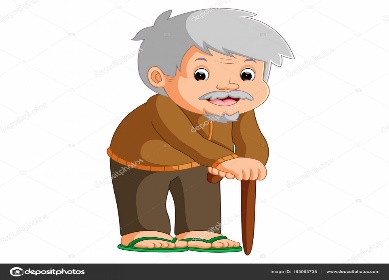 Paleontologlar aşağıdaki sorulardan hangisine kesinlikle cevap veremez?A)Tortul kayaç hangi zamana aittir ?B)Fosili bulunan canlının beslenme şekli nasıldır?C)Fosilin yaşadığı dönemdeki iklim şartları nasıldır?D)Fosili bulunan canlının ten rengi nasıldır?3) Bir canlıya ait aşağıdaki yapılardan hangisinin fosili oluşması beklenir?A) Diş                                               B) DeriC) Böbrek                                        D) Mide4) Aşağıdakilerden hangisi maden değildir?A) Taş kömürü                                B) LinyitC) Gümüş                                         D) Odun5)  Gümüş      .                         . Takı     Bakır          .                         . Heykel     Mermer    .                         . Elektrik kablosuYukarıdaki madenler ve kullanıldıkları yerler doğru eşleştirilmesi aşağdakilerden hangisidir?A).                        .                B) .                         .   .                         .                    .                          .   .                         .                    .                          .C) .                       .               D) .                         .    .                       .                    .                          .    .                       .                    .                          .6) Aşağıdakilerden hangisi bir yönüyle diğerlerinden farklıdır?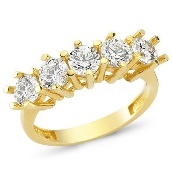 A)                                         B)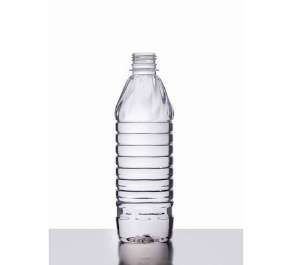                                                         Yüzük     Pet şişe                                  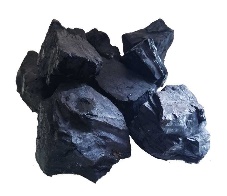 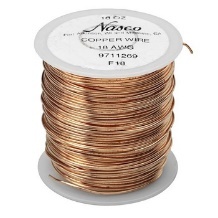 C)                                             D)                   Bakır tel                                       Kömür7)aşağıdaki tabloda maden olmayan maddenin yazılı olduğu parça çıkartılacaktır.Buna göre tablodan hangisi silinmelidir?A) Bor                                  B) OdunC) Linyit                               D) Demir8) Cisimlerin boyu gün içinde farklılık gösterir.Bunun asıl sebebi aşağıdakilerden hangisidir?A)Dünya’nın Güneş etrafında dolanması.B)Ay’ın Dünya çevresinde dolanması.C)Dünya’nın kendi etrafında dönmesi.D)Gece- gündüz arasındaki sıcaklık farklılığı.9)Dünya’nın kendi ekseni etrafında dönüş yönü aşağıdakilerden hangisidir?A)Kuzeyden güneye                B)Doğudan batıyaC)Güneyden kuzeye                D)Batıdan doğuya10)Dünya’nın Güneş   etrafında dolanımı ileilgili aşağıdaki ifadelerden hangisi yanlıştır?A)365 gün 6 saat tamamlar.B)Gece ve gündüz oluşur.C)Mevsimler oluşur.D)Gece ve gündüz sürelerinin uzunlukları değişir.